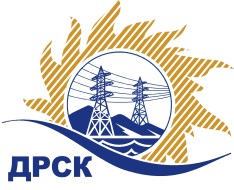 Акционерное общество«Дальневосточная распределительная сетевая  компания»ПРОТОКОЛпроцедуры вскрытия конвертов с заявками участников СПОСОБ И ПРЕДМЕТ ЗАКУПКИ: открытый электронный запрос предложений № 761014 на право заключения Договора на выполнение работ «Ремонт бульдозера» для нужд филиала АО «ДРСК» «Приморские электрические сети» (закупка 65 раздела 1.1. ГКПЗ 2017 г.).Плановая стоимость: 2 000 000,00 руб., без учета НДС;   2 360 000,00 руб., с учетом НДС.ПРИСУТСТВОВАЛИ: постоянно действующая Закупочная комиссия 2-го уровня ВОПРОСЫ ЗАСЕДАНИЯ КОНКУРСНОЙ КОМИССИИ:В ходе проведения запроса предложений было получено 1 заявка, конверты с которыми были размещены в электронном виде на Торговой площадке Системы www.b2b-energo.ru.Вскрытие конвертов было осуществлено в электронном сейфе организатора запроса предложений на Торговой площадке Системы www.b2b-energo.ru автоматически.Дата и время начала процедуры вскрытия конвертов с заявками участников: 04:09 московского времени20.01.2017Место проведения процедуры вскрытия конвертов с заявками участников: Торговая площадка Системы www.b2b-energo.ruВ конвертах обнаружены заявки следующих участников запроса предложений:Ответственный секретарь Закупочной комиссии 2 уровня                                      М.Г.ЕлисееваЧувашова О.В.(416-2) 397-242№ 269/УР-Вг. Благовещенск20 января 2017 г.№Наименование участника и его адресПредмет заявки на участие в запросе предложений1ООО «Техсервис-Владивосток» (690002, Россия, Приморский край, г. Владивосток, ул. Мыс Кунгасный, дом № 5, корпус ЛИТЕРА М.)Заявка, подана 19.01.2017 в 03:39
Цена: 255 000,01 руб. (цена без НДС: 216 101,70 руб.)